REFORMULATED Lychee PeonyNOTES:  Maximum Fragrance Load is 10% Delete ‘Candle’ or ‘Melt’ as appropriateText in red is optional and may be removedThis CLP template is for the REFORMULATED Lychee PeonyLychee Peony Candle / Melt(Tetrahydrolinalool)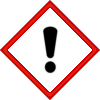 Warning:May cause an allergic skin reaction.  Harmful to aquatic life with long lasting effects.Avoid breathing vapour or dust.  Avoid release to the environment.  Wear protective gloves.   IF ON SKIN:  Wash with plenty of soap and water.  If skin irritation or rash occurs:  Get medical advice/attention.    Wash contaminated clothing before reuse.  Dispose of contents/container to approved disposal site in accordance with local regulations.Contains: (E)-1-(2,6,6-Trimethyl-1,3-cyclohexadien-1-yl)-2-buten-1-one, 4-tert-Butylcyclohexyl acetate, Citronellol, Ethyl Linalool, Limonene, Methyl 2-octynoate, Nerol. May produce an allergic reaction.Company Name, Company Address, Company Telephone Number